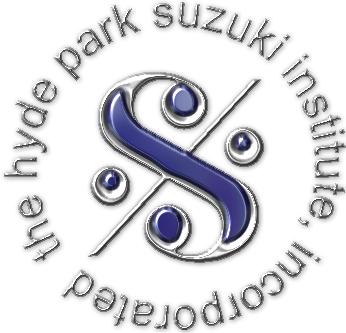 2018 Summer Strings Camp Please complete this application to participate in the 2018 Summer Strings Camp. After completing the form you have the option to mail your tuition check to the address below. Please address the check to The Hyde Park Suzuki Institute.HPSI Contact InfoPhone: 773-643-1388Address: Hyde Park Suzuki Institute  5500 S. Woodlawn  Chicago IL, 60637Basic information:Camper  name ____________________________________________________Date of birth _________________________________Elementary/High school in which student is enrolled_________________________________________Camper Grade 2018-2019 School year_______________Parent/guardian name _____________________________________________Parent phone number _____________________________Parent email address ______________________________Home address _________________________________________________________________________Camper phone (if applicable) ________________________________________Camper  email address (if applicable) ______________________________________________________Music program information:Primary Instrument _________________________________________ What is the name of your private teacher ______________________________How long have you played your primary instrument ______________________What piece are you currently working on ____________________________________________Do you need a rental instrument for the camp _____________________________Camp Enrollment Options and Tuition  (please place “x” next to your desired enrollment period)1 Week  $275 (please select one)WK 1 July 2 – July 6:    WK2 July 9 – July 13:  WK3 July 16 – July 20:   WK4 July 23 – July 27: 2 Weeks $450 (please select one)WK1/2 July 2 – July 13:   WK3/4 July 16 – July 27:4 Weeks $800July 2 – July 27: 